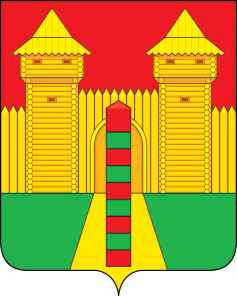 АДМИНИСТРАЦИЯ  МУНИЦИПАЛЬНОГО  ОБРАЗОВАНИЯ «ШУМЯЧСКИЙ  РАЙОН» СМОЛЕНСКОЙ  ОБЛАСТИРАСПОРЯЖЕНИЕот 27.04.2023г. № 113-р           п. Шумячи         В соответствии с постановлением Администрации муниципального образования «Шумячский район» Смоленской области от 30.05.2018г. № 273 «Об утверждении Административного регламента исполнения Администрацией муниципального образования «Шумячский район» Смоленской области функции «Согласование списания имущества, переданного в хозяйственное ведение муниципальным предприятиям, и имущества, переданного в оперативное управление муниципальным учреждениям Шумячского района Смоленской области в новой редакции», на основании ходатайства Отдела по образованию Администрации муниципального образования «Шумячский район» Смоленской области от 19.04.2023г. № 503Согласовать списание: - компьютер (системный блок, монитор, мышь оптическая, клавиатура, колонки, сетевой фильтр, блок бесперебойного питания) 2011 года выпуска, балансовой стоимостью 14890 (четырнадцать тысяч восемьсот девяносто) рублей 00 копеек, остаточной стоимостью 0,00 рублей, инвентарный номер 1101040013;О согласовании списания объектов основных средств - АРМ слушателя, 2006 года выпуска, балансовой стоимостью 24102 (двадцать четыре тысячи сто два) рубля 60 копеек, остаточной стоимостью 0,00 рублей, инвентарный номер 10104070;- АРМ слушателя, 2004 года выпуска, балансовой стоимостью 24102 (двадцать четыре тысячи сто два) рубля 60 копеек, остаточной стоимостью 0,00 рублей, инвентарный номер 10104072;- компьютер (системный блок, монитор, клавиатура, манипулятор (мышь), сетевой фильтр) 2005 года выпуска, балансовой стоимостью 18750 (восемнадцать тысяч семьсот пятьдесят) рублей 00 копеек, остаточной стоимостью 0,00 рублей, инвентарный номер 10104009;- компьютерное оборудование в составе: системный блок IRV, монитор 19 Samsung 932 BF, мышь, клавиатура, ИБП, микрофон, колонки, 2011 года выпуска, балансовой стоимостью 20873 (двадцать тысяч восемьсот семьдесят три) рубля 37 копеек, остаточной стоимостью 0,00 рублей, инвентарный номер 2101066120;- системный блок учителя, 2005 года выпуска, балансовой стоимостью 36715 (тридцать шесть тысяч семьсот пятнадцать) рублей 98 копеек, остаточной стоимостью 0,00 рублей, инвентарный номер 10104025;- проектор Epson EMP-Х 52, кабель, универсальное крепление, 2011 года выпуска, балансовой стоимостью 24782 (двадцать четыре тысячи семьсот восемьдесят два) рубля 60 копеек, остаточной стоимостью 0,00 рублей, инвентарный номер 2101066119;- системный блок учителя, 2005 года выпуска, балансовой стоимостью 28673 (двадцать восемь тысяч шестьсот семьдесят три) рубля 86 копеек, остаточной стоимостью 0,00 рублей, инвентарный номер 10104026;- системный блок рабочего места ученика, 2004 года выпуска, балансовой стоимостью 17055 (семнадцать тысяч пятьдесят пять) рублей, 80 копеек, остаточной стоимостью 0,00 рублей, инвентарный номер 10101029;- системный блок рабочего места ученика, 2004 года выпуска, балансовой стоимостью 17055 (семнадцать тысяч пятьдесят пять) рублей, 80 копеек, остаточной стоимостью 0,00 рублей, инвентарный номер 10104027;- системный блок рабочего места ученика, 2004 года выпуска, балансовой стоимостью 17055 (семнадцать тысяч пятьдесят пять) рублей, 80 копеек, остаточной стоимостью 0,00 рублей, инвентарный номер 10101028;- системный блок рабочего места ученика, 2004 года выпуска, балансовой стоимостью 17055 (семнадцать тысяч пятьдесят пять) рублей, 80 копеек, остаточной стоимостью 0,00 рублей, инвентарный номер 10101030;- системный блок рабочего места библиотекаря, 2004 года выпуска, балансовой стоимостью 17238 (семнадцать тысяч двести тридцать восемь) рублей, 77 копеек, остаточной стоимостью 0,00 рублей, инвентарный номер 10104031, находящихся на балансе Отдела по образованию Администрации муниципального образования «Шумячский район» Смоленской области.       2. Утвердить прилагаемые акты о списании объектов нефинансовых активов (кроме транспортных средств) от 19.04.2023г.                                                                                №№ 5,6,7,8,9,10,11,12,13,14,15,16,17       3. Отделу экономики и комплексного развития Администрации муниципального образования «Шумячский район» Смоленской области внести соответствующие изменения в реестр объектов муниципальной собственности.Глава муниципального образования «Шумячский район» Смоленской области                                       А.Н. Васильев